   Bangladesh Society of Radiation Oncologists (BSRO)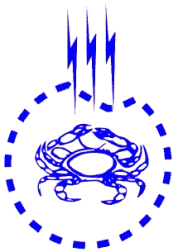               AGM and Scientific Seminar 2019                              Registration FormName in Capital: Department:Institute: Present Post:Cell No:E-mail Address:Country: Category of Membership:   Full Member --------- Associate Member----- Others—                                                                                    ------------------------------Signature of the ParticipantName of the Participant --------------------Signature of the Treasurer -----------------                                                 For Office Use OnlyVoucher No: